 Angaben zu den Erziehungsberechtigten:Name, Vorname		Straße Hausnummer 	PLZ Wohnort 		Gemeindeverwaltung Hargesheimüber die Schulleitung der Grundschule HargesheimVerbindliche Anmeldung zum Besuchder Betreuenden Grundschule an der Grundschule Hargesheim1. und 2. Klasse	Betreuung bis 13:00 Uhr                        monatlich:   25 €	Betreuung bis 14:00 Uhr                        monatlich:   50 € 	Betreuung bis 15:00 Uhr                        monatlich:   75 € 	Betreuung bis 16:00 Uhr                        monatlich: 100 € 	Betreuung bis max. 16:30 Uhr               monatlich: 125 € 3. und 4. Klasse	Betreuung bis 14:00 Uhr                        monatlich:   25 € 	Betreuung bis 15:00 Uhr                        monatlich:   50 € 	Betreuung bis 16:00 Uhr                        monatlich:   75 € 	Betreuung bis max. 16:30 Uhr               monatlich: 100 € Ab dem  melde ich mein Kind/unsere Kinder  verbindlich für die Betreuende Grundschule an.Für ein ggf. weiteres familienangehöriges Kind gelten reduzierte Elternbeiträge gestaffelt nach der Betreuungszeit (18 €, 36 €, 54 €, 72 € bzw. 90 €).Ein Schuljahr läuft grundsätzlich vom 1. August bis zum 31. Juli des Folgejahres, unabhängig der Sommerferien. Die Elternbeiträge werden lediglich für elf Kalender-monate, unabhängig davon, an wie vielen Tagen Ihr Kind die Betreuung besucht, erhoben.Außerdem haben Sie die Möglichkeit Ihr Kind zum Mittagessen anzumelden.Die Ortsgemeinde Hargesheim, als Träger der „Betreuenden Grundschule“, hat den Preis für eine Mahlzeit auf 3,50 € festgelegt. Die Abmeldung von der Betreuenden Grundschule kann im laufenden Schuljahr nur in nachzuweisenden Härtefällen und nur schriftlich zum Ende des Folgemonats erfolgen.Die Anmeldung für die Betreuende Grundschule kann nur dann erfolgen, wenn beide Erziehungsberechtigten die Anmeldung unterschreiben. Liegt das Sorgerecht bei nur einem Elternteil, muss dies durch eine Bestätigung nachgewiesen werden.Datum, Unterschrift beider ElternteileGrundschule Hargesheim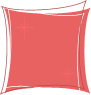 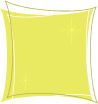 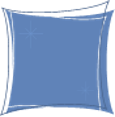 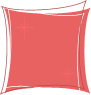 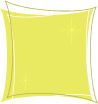 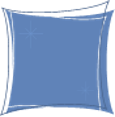 Schulstraße 3355595 HargesheimTel.: 0671 - 32617Fax: 0671 – 9200551
E-mail: kontakt@gs-hargesheim.de